На территории Ростовской области стартует общероссийская акция «Сообщи, где торгуют смертью», которая продлится с 15 по 26 марта 2021 года.
Общероссийская акция «Сообщи, где торгуют смертью» проводится с целью привлечения общественности к участию в противодействии незаконному обороту наркотиков, сбора и проверки оперативно-значимой информации, оказания квалифицированной помощи и консультаций по вопросам лечения и реабилитации наркозависимых лиц.
Жители района могут анонимно сообщать об известных им фактах распространения, потребления, хранения наркотических средств и психотропных веществ.
Сообщения принимаются круглосуточно сотрудниками МО МВД России «Кашарский» по номерам: 8 (863) 88-21-3-21, 8 (863) 82-3-14-81.
Антинаркотическая комиссия
Боковского района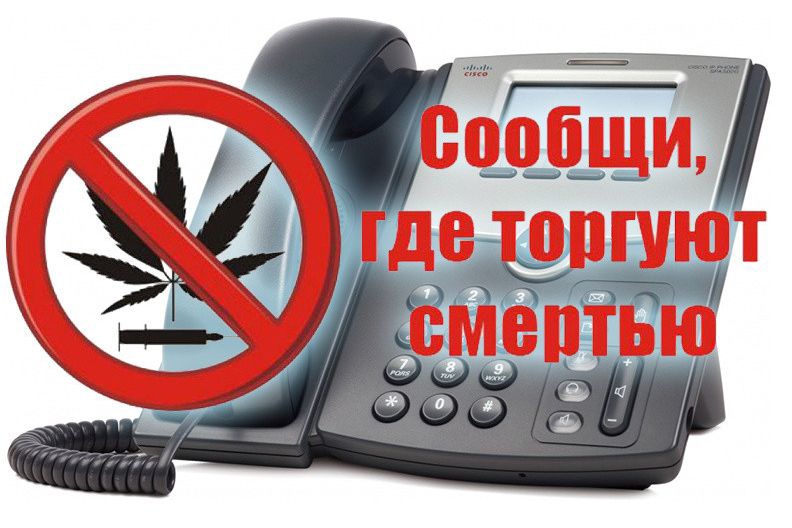 